PENNSYLVANIA PUBLIC UTILITY COMMISSIONGloria Corbett						:							:	v.						:		C-2011-2219898							:Pennsylvania Power Company				:	F I N A L    O R D E R		In accordance with the provisions of Section 332(h) of the Public Utility Code, 66 Pa. C.S. §332(h), the decision of Administrative Law Judge David A. Salapa dated February 23, 2011, has become final without further Commission action; THEREFORE,IT IS ORDERED:		1.	That the preliminary objection filed by Pennsylvania Power Company at Docket No. C-2011-2219898 is sustained.		2.	That the complaint of Gloria Corbett at Docket No. C-2011-2219898 against Pennsylvania Power Company is dismissed.		3.	That the record at Docket No. C-2011-2219898 is marked closed.							BY THE COMMISSION,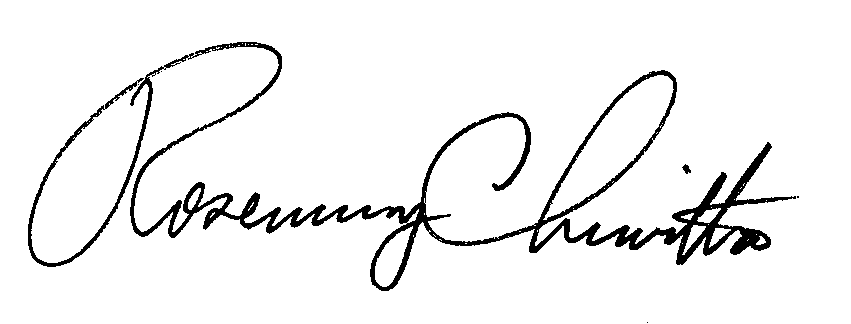 							Rosemary Chiavetta							Secretary(SEAL)ORDER ENTERED:  May 27, 2011